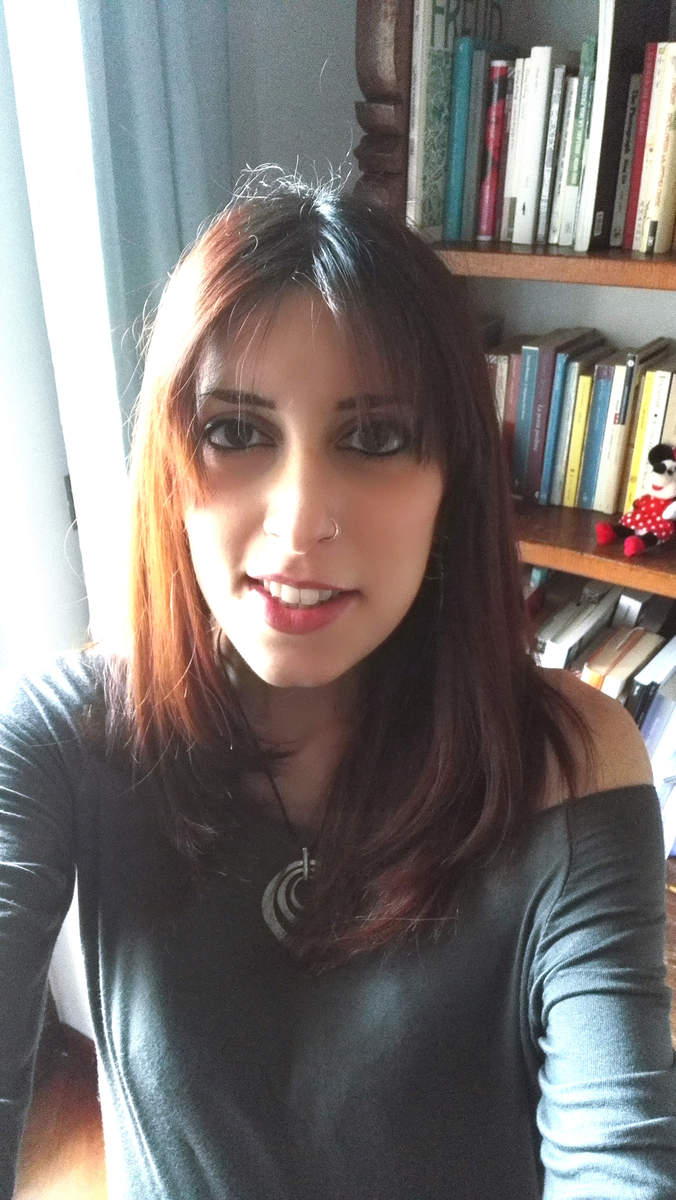 Dr. Fulvia Sarnelli               Sapienza University of Rome       Dr. Fulvia Sarnelli holds a Ph.D. in Comparative Literature from University of Naples “L’Orientale.” She is an adjunct professor of American literature and culture at University of Naples “L’Orientale” and University of Rome “La Sapienza.” She has lived, studied and taught in the P.R.C. and in the U.S. She presented papers at national and international conferences both in Italy and abroad, focusing on individual authors as well as on theoretical issues concerning transnational American Studies. Her main areas of research are American literature of the turn of the Twentieth century, post-national narratives, Asian American contemporary literature and the global, social, and political implications of the relationship between Asia and the United States. She has published in several academic journals and is the author of the monograph Panda in the Promised Land. Soggettività cinese americana tra multiculturalismo liberale e nuove alleanze (Panda in the Promised Land. Chinese American Subjectivity between Liberal Multiculturalism and New Alliances), which came out in 2019.